Year 9 Geography Homework  - CoastsFind out what this coastal feature is and where it is located?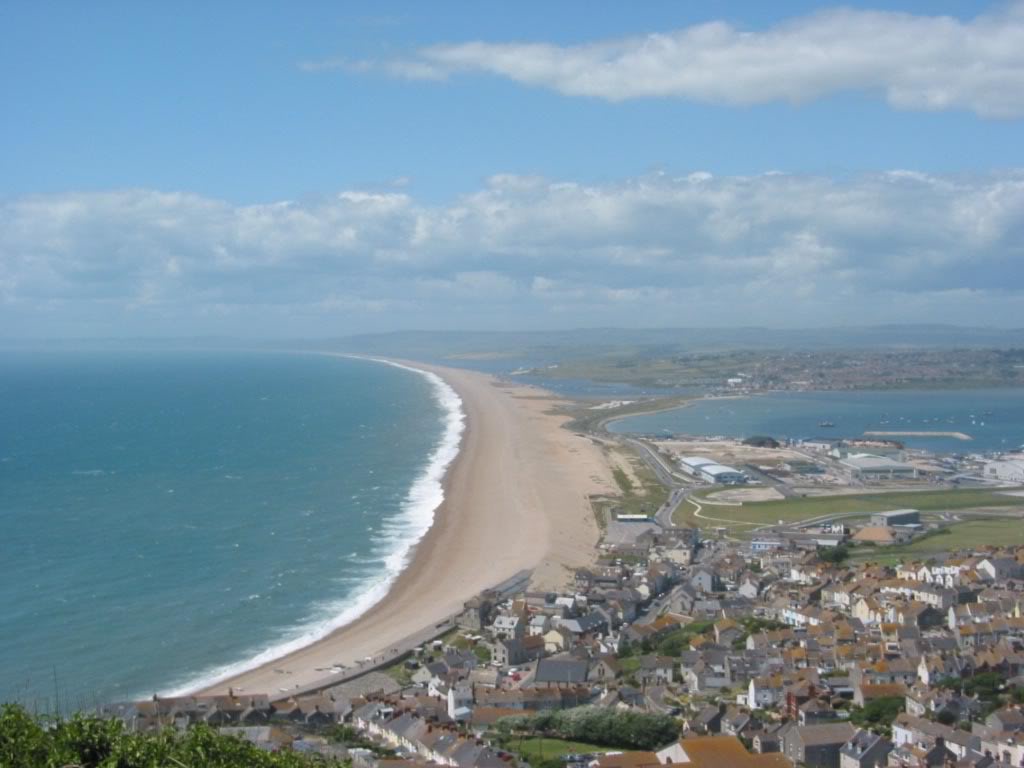 Year 9 Geography Homework  - CoastsFind out what this coastal feature is and where it is located?